   БОЙОРОК                                                                                   РАСПОРЯЖЕНИЕ«10» апрель  2014  й.                   № 14 р                    «10»  апреля  2014 гО назначении ответственных  лиц за ведение воинского учета в   администрации Сельского поселенияСтаротумбагушевский сельсовет  Ведение первичного  воинского учета возложить на  следующих работников:- на управляющую делами администрации сельского поселения     Атнагузину Олесю Исламгалеевну      - на специалиста первой категории Минлигареева Рудольфа         Миргасимовича Настоящее распоряжение считать действующим с 01 апреля 2014 года.Глава   сельского поселенияСтаротумбагушевского сельсовета               	             И.Х Бадамшин                        БАШҚОРТОСТАН РЕСПУБЛИКАҺЫ                      ШАРАН РАЙОНЫ МУНИЦИПАЛЬ РАЙОНЫ                           ИСКЕ ТОМБАҒОШ АУЫЛ СОВЕТЫ                        АУЫЛ БИЛӘМӘҺЕ ХАКИМИӘТЕ           Иске Томбағош ауылы, тел.(34769) 2-47-19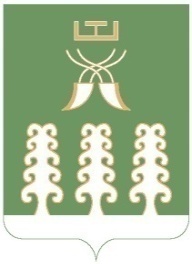                     РЕСПУБЛИКА БАШКОРТОСТАН        МУНИЦИПАЛЬНЫЙ РАЙОН ШАРАНСКИЙ РАЙОН          АДМИНИСТРАЦИЯ  СЕЛЬСКОГО ПОСЕЛЕНИЯ              СТАРОТУМБАГУШЕВСКИЙ СЕЛЬСОВЕТ с. Старотумбагушево, тел.(34769) 2-47-19